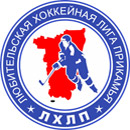  "Любительская хоккейная лига Прикамья"Кубок “Любительской хоккейной лиги Прикамья”Заявка на матчПодпись руководителя команды:			___________ / ______________ /							                                          расшифровка
Дата заполнения: 		___________Полное название«А-Тур»НазваниеА-ТурТренерВарламов Александр АнатольевичСезон2017-2018АдминистраторЧемчугов Алексей№ п/пФ.И.О.АмплуаВр, Зщ, Нп№
игрока в заявкеОтм.
К, АОтметка игрока на игру (с номером)1Орлов Дмитрий ДенисовичВр2Молчанов ИванВр3Аникин Евгений СергеевичЗщ4Аспидов АлексейНп5Баклушин Денис ОлеговичНп6Балыбердин Константин ИвановичНпА7Варжинский МаксимЗщ8Ганжа ВалерийЗщ9Глущенко Олег ВалерьевичНп10Горбунов Роман СергеевичЗщ11Гусельников АлександрНп12Ерофеев Роман АнатольевичНп13Захаров Андрей ЮрьевичНпА14Компанец КириллНп15Кузнецов Михаил ВикторовичНп16Ларионов Дмитрий АлександровичНп17Мацалик Евгений НиколаевичНп18Ни Алексей ЛьвовичНп19Нифонтов Владимир БорисовичНп20Стукачев Александр ПетровичЗщ21Терещенко МаксимНп22Цаплин Андрей ВикторовичНп23Чемчугов Алексей ВладимировичЗщК24Черногуз Антон КонстантиновичЗщ25Чинахов Виталий ВладимировичНп